UTAH IS IN A  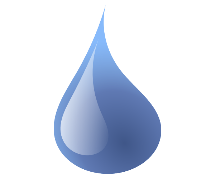 DROUGHT LETS DO OUR PART & REDUCE WATER USE BY 20%.WHAT DOES A 20% REDUCTION in water use look like?AVERAGE DAILY USE- The average resident uses 220 Gallons of water per day. Here are some easy ways to reduce water use. Find the combination for you to reduce by 20% or 44 gallons a day.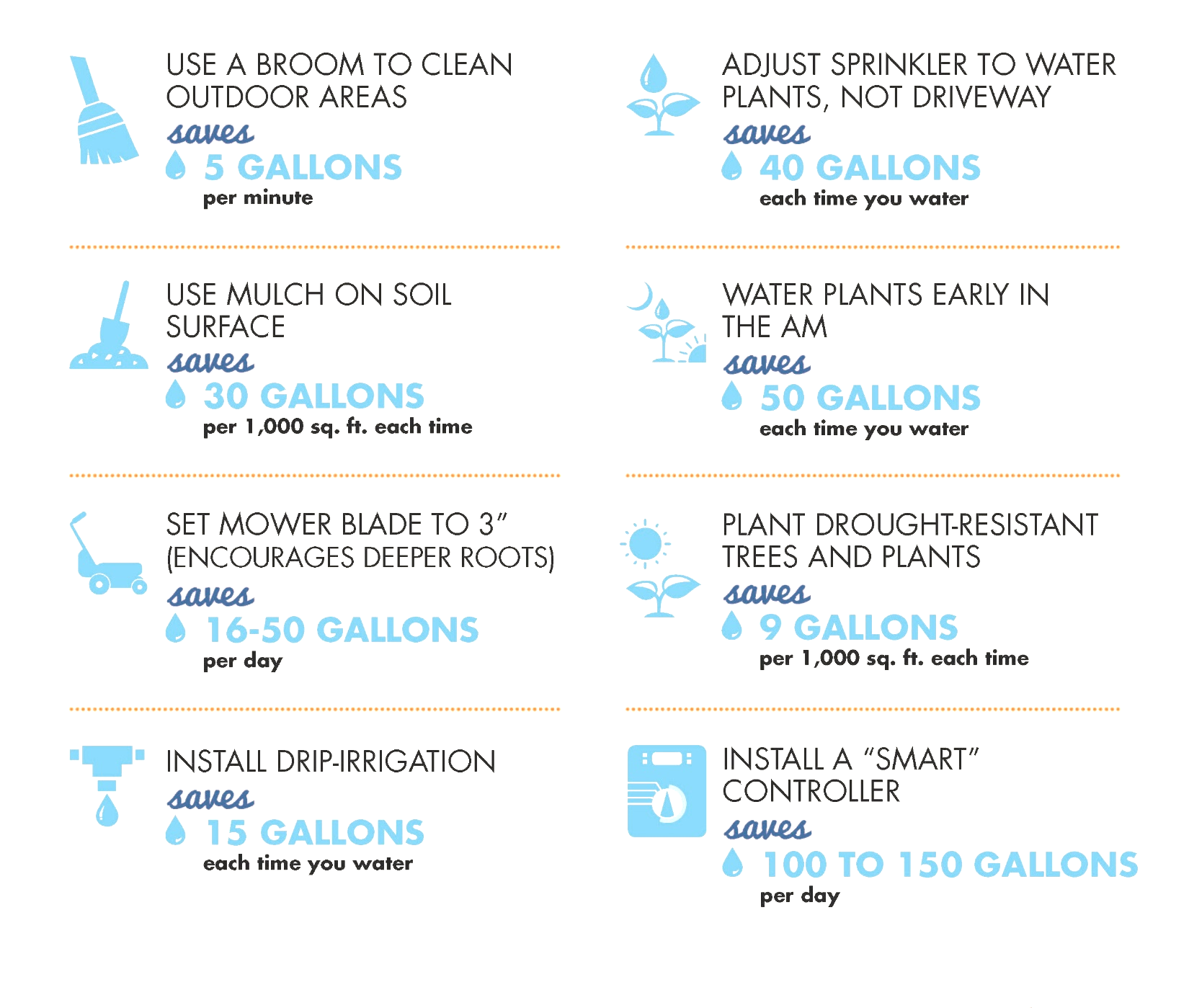 Here are some more tips in addition to the State of Utah Department of Water Resources.